Místní akční plány rozvoje vzdělávání (zkratka MAP)S novým programovacím obdobím Evropské unie přicházejí nové dotační tituly a nové podmínky pro čerpání dotací do oblasti školství. Jedním z nových nástrojů na úrovni celé České republiky jsou Místní akční plány vzdělávání, které budou vznikat zpravidla na území působnosti obce s  rozšířenou působností a budou prioritně zaměřené na rozvoj kvalitního a inkluzivního vzdělávání dětí a žáků do 15 let. MAP tematicky zahrnuje oblasti včasné péče, předškolního a základního vzdělávání, zájmového a neformálního vzdělávání – MŠ, ZŠ, ZUŠ, K-Klub apod. MAP je systémový nástroj, jak zavést změny stanovené ve Strategii vzdělávací politiky ČR do roku 2020 do škol.  Na základě dohody v území jsou Otevřené zahrady Jičínska z. s. žadatelem o dotaci pro celé území ORP Jičín. S výjimkou dotazníkového šetření od MŠMT v listopadu 2015, budou veškeré dotace do oblasti školství a vzdělávání pro děti a žáky do 15 let pro celé programovací období 2015 – 2023 určeny pouze pro školy zapojené do tvorby MAP. Souhlas se zapojením do MAP se vyjadřuje podpisem zřizovatele školy a nově i podpisem ředitele školy na předepsaném formuláři, který je povinnou přílohou k žádosti o dotaci.Výzva byla vyhlášena 8. 9. 2015    Příjem žádosti o podporu  s daty uzávěrky k 24. 11. 2015, 1. 2. 2016Délka trvání projektu: minimálně 12 měsíců, maximálně 24 měsíců, nejpozději do 31. 10. 2018Realizace MAPů je součástí tzv. akce KLIMA. Cílem akce KLIMA je rozvíjet ve školách motivující kulturu zaměřenou na maximální úspěch pro každého žáka a každého učitele a na trvalý pedagogický rozvoj celé školy. KLIMA je akronym shrnující podstatné složky kvality škol – Kultura učení, Leadership, Inkluze, Metodická podpora učitele (Mentoring), Aktivizující formy učení. V rámci tvorby MAPu a pro zapojené školy se jedná o jedinou možnost pro:ovlivnění tematického zaměření dotací a o čerpání dotací z Operačního programu Výzkum, vývoj a vzdělávání (zkratka OP VVV, pro vzdělávací (měkké) projekty) -ovlivnění tematického zaměření dotací a o čerpání dotací z Integrovaného regionálního operačního programu (zkratka IROP, investiční výdaje do infrastruktury pro vzdělávání) shodu na prioritách v oblasti vzdělávání, nalézt funkční způsoby spolupráce a sestavit akční plán aktivitPrincipy MAP: Spolupráce, Zapojení dotčené veřejnosti do plánovacích procesů, Dohody, Otevřenosti, Princip SMART, Udržitelnosti, Partnerství Povinná opatření MAP:Předškolní vzdělávání a péče: dostupnost – inkluze – kvalitaČtenářská a matematická gramotnost v základním vzděláváníInkluzivní vzdělávání a podpora dětí a žáků ohrožených školním neúspěchemDotazníkové šetření v MŠ a ZŠbude provádět MŠMT v 11/2016, osloví všechny školy v území ORP Jičínvyplnění je povinné pro školy, pokud chtějí čerpat dotace prostřednictvím tzv. „šablon“ příklady „šablon“, k nimž budou zaměřeny otázky v dotazníku, jsou uvedeny v samostatné příloze. V příloze jsou  informace k výzvě na individuální projekty škol formou „šablon“ z OP VVV v 03/2016 (zjednodušená žádost, jednotkové financování). škola, která vyplní dotazník, dostane v 01/2016 od MŠMT či NIDV plán aktivit pro podání žádosti o dotaci k čerpání šablon v 03/2016, realizace šablon od 09/2016 škola, která dotazník nevyplní a nezapojí se do tvorby MAPu, se v období 2015 – 2023 k čerpání dotací nedostanezpracovatel MAPu dostane agregované výsledky z dotazníků za území, pro které MAP zpracovává, tyto výsledky budou podkladem pro stanovení priorit ve vzdělávání pro dané území v rámci tvorby akčního plánu a strategického rámce do roku 2023Řídící výborŘídící výbor je hlavním pracovním orgánem partnerství MAP. Je tvořen zástupci klíčových aktérů ovlivňujících oblast vzdělávání na území MAP. Při sestavování výboru je potřeba zajistit reprezentativnost z pohledu vzdělávání v daném území. Uvítáme náměty na členy do řídícího výboru i do realizačního týmu.Složení Řídícího výboruzástupce realizátora projektu MAP, kraje a základních uměleckých škol,zástupci zřizovatelů škol – školy bez rozdílu zřizovatele, tj. včetně soukromých a církevních vedení škol, výborní učitelé (učitelé – leadeři tak, jak je chápe kariérní systém), zástupci ze školních družin (platí pro ZŠ) – školy mateřské a základní bez rozdílu zřizovatele, tj. včetně soukromých a církevních,zástupci organizací neformálního a zájmového vzdělávání (mimo družin),zástupce Krajského akčního plánu rozvoje vzdělávání (= KAP, plán pro střední školy),zástupce rodičů, kteří jsou doporučeni školskými radami nebo organizacemi (NNO),zástupce mikroregionů na území MAP (doporučení zástupci),další zástupci dle návrhu dalších členů Řídícího výboru (doporučení zástupci).Dotace z Operačního programu Výzkum, vývoj a vzdělávání (zkratka OP VVV)Pro školy, školská zařízení a další subjekty, jež mohou být žadateli o dotaci v OP VVV, nabízíme poradenství při podávání žádostí, pomoc při vedení projektu a při jeho vyúčtování. Můžeme poskytovat informace o vyhlašovaných a připravovaných výzvách. Naše služba má pomoci výše uvedeným subjektům, které nemají vlastní projektové manažery, aby pro ně čerpání dotací bylo snadné a dostupné. Budete-li potřebovat poradit nebo znát bližší informace, tak jsme Vám k dispozici – tel. 602 420 396, otevrenezahrady@seznam.cz.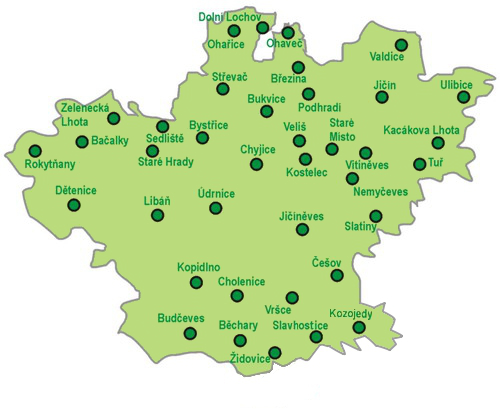 Otevřené zahrady Jičínska z. s. - představeníOtevřené zahrady Jičínska mají za cíl všestrannou podporu rozvoje území 38 obcí jižní části okresu Jičín, včetně města Jičín, viz mapka. Za období 2009 - 2014 jsme dotacemi ve výši 20 milionů korun podpořili 57 vybraných projektů. V období 2015 – 2020 mezi subjekty ve svém území rozdělíme dotace EU ve výši 67 milionů korun. Pro toto období sbíráme náměty pro vytvoření strategie rozvoje území, které následně můžeme podpořit dotací nebo pro ně zprostředkovat spolupráci. Dotace se budou týkat projektů v rámci: Programu rozvoje venkova, Operačního programu Zaměstnanost a Integrovaného regionálního operačního programu. Různým subjektům a do jiných operačních programů a pro individuální projekty, kde lze žádat o dotace napřímo nabízíme dotační poradenství a servis. Máte-li nebo víte-li o někom, kdo má návrhy na projekty pro rozvoj území, tak ať se na nás neváhá obrátit. 